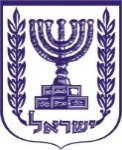 תוכן ענייניםטיוטת תקנות	2א. שם התקנות המוצעות	2ב. מטרת התקנות המוצעות והצורך בהן	2ג. להלן נוסח טיוטת התקנות המוצעות:	2טיוטת תקנות המכס (הוראת שעה), התשפ"ב-2022	3הוראת שעה	3דברי הסבר	3טיוטת תקנותשם התקנות המוצעותתקנות המכס (הוראת שעה), התשפ"ב-2022מטרת התקנות המוצעות והצורך בהן סעיף 14 לפקודת המכס קובע, כי פיקוח המכס ביחס לטובין מיוצאים חל משעת הבאתם של הטובין למקום שנקבע ליצוא או משעת הגשת הצהרת היצוא לגביהם, לפי המוקדם מביניהם. פיקוח המכס כולל את זכותה של רשות המכס לבדוק את הטובין על מנת לוודא כי היצוא עומד בהוראות הדין. במקרים המתאימים, רשאית רשות המכס להפעיל סמכויות שונות ביחס לטובין, לרבות הסמכות לתפוס את הטובין. מכוח סעיף 14 האמור הותקנה תקנה 32א לתקנות המכס, התשכ"ו-1975 אשר קובעת רשימה של מקומות לייצוא טובין. בתקנות אלה מוצע לתקן את תקנה 32א ולקבוע כי המתקן הצף להפקה, אחסון ופריקה של גז טבעי יהיה מקום ייצוא לעניין ייצוא חומרים המתקבלים כתוצרי לוואי מהפקת גז טבעי. קביעה זו תאפשר ייצוא של הטובין ישירות מאסדות ההפקה, מבלי שצריך יהיה להוביל את הטובין לנמל בישראל לצורך הגשת הצהרת ייצוא לגביהם.מוצע כי התיקון יקודם כהוראת שעה שתוקפה עד סוף 2024, וזאת על מנת לבחון את תהליך הייצוא.להלן נוסח טיוטת התקנות המוצעות: טיוטת תקנות מטעם משרד האוצר: טיוטת תקנות המכס (הוראת שעה), התשפ"ב-2022___ ב________ התש_______ (___ ב________ ____20) (חמ 3-25-ת1)__________________אביגדור ליברמןשר האוצרדברי הסברסעיף 14 לפקודת המכס קובע, כי פיקוח המכס ביחס לטובין מיוצאים חל משעת הבאתם של הטובין למקום שנקבע ליצוא או משעת הגשת הצהרת היצוא לגביהם, לפי המוקדם מביניהם. פיקוח המכס כולל את זכותה של רשות המכס לבדוק את הטובין על מנת לוודא כי היצוא עומד בהוראות הדין. במקרים המתאימים, רשאית רשות המכס להפעיל סמכויות שונות ביחס לטובין, לרבות הסמכות לתפוס את הטובין. מכוח סעיף 14 האמור הותקנה תקנה 32א לתקנות המכס, התשכ"ו-1975 אשר קובעת רשימה של מקומות לייצוא טובין. בתקנות אלה מוצע לתקן את תקנה 32א ולקבוע כי המתקן הצף להפקה, אחסון ופריקה של גז טבעי יהיה מקום ייצוא לעניין ייצוא חומרים המתקבלים כתוצרי לוואי מהפקת גז טבעי. קביעה זו תאפשר ייצוא של הטובין ישירות מאסדות ההפקה, מבלי שצריך יהיה להוביל את הטובין לנמל בישראל לצורך הגשת הצהרת ייצוא לגביהם. מוצע כי התיקון יקודם כהוראת שעה שתוקפה עד סוף 2024, וזאת על מנת לבחון את תהליך הייצוא. בתוקף סמכותי לפי סעיפים 14(3) ו-232 לפקודת המכס, אני מתקין תקנות אלה:בתוקף סמכותי לפי סעיפים 14(3) ו-232 לפקודת המכס, אני מתקין תקנות אלה:בתוקף סמכותי לפי סעיפים 14(3) ו-232 לפקודת המכס, אני מתקין תקנות אלה:הוראת שעהבתקופה שעד יום ל' בכסלו התשפ"ה (31 בדצמבר 2024) יראו כאילו בתקנה 32א לתקנות המכס, התשכ"ו-1975, בסופה בא:בתקופה שעד יום ל' בכסלו התשפ"ה (31 בדצמבר 2024) יראו כאילו בתקנה 32א לתקנות המכס, התשכ"ו-1975, בסופה בא:בתקופה שעד יום ל' בכסלו התשפ"ה (31 בדצמבר 2024) יראו כאילו בתקנה 32א לתקנות המכס, התשכ"ו-1975, בסופה בא:"(5) לעניין ייצוא חומרים המתקבלים כתוצרי לוואי מהפקת גז טבעי- המתקן הצף להפקה, אגירה ופריקה של הגז האמור".